24.05.2017Vorstandswahl 2017Aufbruchstimmung bei der Mitgliederversammlung des Bundesverbandes Porenbetonindustrie e.V. Dresden / Berlin – Turnusgemäß trafen sich die Mitglieder des Bundesverbandes Porenbetonindustrie e.V. am 12. Mai zu ihrer bereits 119. Mitgliederversammlung. Insgesamt 18 Gesellschafter, Geschäftsführer und Führungskräfte deutscher Porenbetonhersteller folgten der Einladung des Verbandes, der in diesem Jahr nach Dresden lud. Mit einer Präsentation zu geplanten Aktivitäten des Verbandes sorgte Geschäftsführerin Petra Lieback für spürbare Aufbruchstimmung. Alle zwei Jahre wählt die Mitgliederversammlung den vierköpfigen Vorstand des Bundesverbandes. In diesem Jahr wurden zwei der vier Positionen im Vorstand neu besetzt.In seinem Amt als Vorstandsvorsitzender bestätigt wurde Heinz-Jakob Holland (58), Vorsitzender der Geschäftsführung der H+H Deutschland GmbH. Zu seiner Stellvertreterin berufen wurde Renate Busch (59). Die Geschäftsführerin der HANSA Baustoffwerke Parchim GmbH ist bereits seit Jahren im Vorstand des Bundesverbandes Porenbetonindustrie e.V. aktiv. Neu in den Vorstand gewählt wurden Christian Bertmaring (39), Geschäftsführer der Baustoffwerke Havelland GmbH & Co. KG sowie Leon Blüggel (33), Geschäftsführer der DOMAPOR Baustoffwerke GmbH & Co. KG.Heinz-Jakob Holland dankte Bertmaring und Blüggel herzlich für ihre Bereitschaft, Zeit und Kraft in die Arbeit des Bundesverbandes zu investieren. Gleichzeitig verabschiedete er zwei Wegbegleiter, die sich in diesem Jahr nicht erneut zur Wahl stellten. Rudolf Dombrink, Geschäftsführer der Rodgauer Baustoffwerke GmbH & Co. KG und Porit GmbH, zuletzt Stellvertretender Vorsitzender des Bundesverbandes Porenbetonindustrie e.V., sowie Carsten Schlamann, Geschäftsführer der Schlamann Porenbetonwerk GmbH, hätten im Vorstand über lange Jahre wertvolle Impulse gesetzt, so Holland. Gut gelaunt präsentierte sich der neu formierte Vorstand zum Ausklang der Mitgliederversammlung gemeinsam der Fotografin. Petra Lieback, Geschäftsführerin des Bundesverbandes Porenbetonindustrie e.V. sowie der BVP-Porenbeton-Informations-GmbH, hatte zuvor über die Modernisierung des Corporate Designs ebenso wie über zahlreiche neue Ansätze für die Kommunikationsarbeit des Verbandes informiert. „Wir werden unserem Informationsauftrag zukünftig unter Nutzung aller heute relevanten Medien gerecht werden und setzen weiter auf die aktive Mitwirkung in Initiativen und Netzwerken, die sich in Deutschland für das nachhaltige Bauen mit Mauerwerk stark machen. Dabei werden wir von Kommunikationsspezialisten begleitet und unterstützt, die über umfassende Erfahrungen in der Bauwirtschaft verfügen und uns zugleich die notwendige Professionalität in der Umsetzung bieten.“ Ziel aller Maßnahmen sei es, die bauphysikalischen Stärken des monolithischen Mauerwerks aus Porenbeton gerade im modernen Wohnungsbau für alle relevanten Zielgruppen nachvollziehbar und glaubwürdig zu vermitteln, so Lieback.Weitere Informationen: Bundesverband Porenbetonindustrie e.V.,
Telefon (030) 25 92 82 14, E-Mail info@bv-porenbeton.de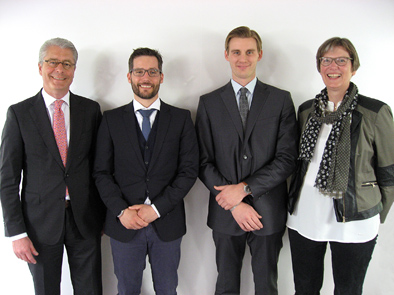 Von links nach rechts im Bild die am 12. Mai in Dresden für zwei Jahre gewählten Mitglieder des Vorstandes Bundesverband Porenbetonindustrie e.V.: der Vorstandsvorsitzende Heinz-Jakob Holland (58), Vorsitzender der Geschäftsführung der H+H Deutschland GmbH, Christian Bertmaring (39), Geschäftsführer der Baustoffwerke Havelland GmbH & Co. KG, Leon Blüggel (33), Geschäftsführer der DOMAPOR Baustoffwerke GmbH & Co. KG sowie Renate Busch (59), Geschäftsführerin der HANSA Baustoffwerke Parchim GmbH. Renate Busch ist bereits seit Jahren im Vorstand des Bundesverbandes aktiv und wurde zur stellvertretenden Vorsitzenden gewählt.Foto: Bundesverband Porenbetonindustrie e.V.(Text- und Bildmaterial steht unter www.drsaelzer-pressedienst.de zum Download bereit.)Abdruck frei. Beleg erbeten an:Dr. Sälzer Pressedienst, Lensbachstraße 10, 52159 Roetgen